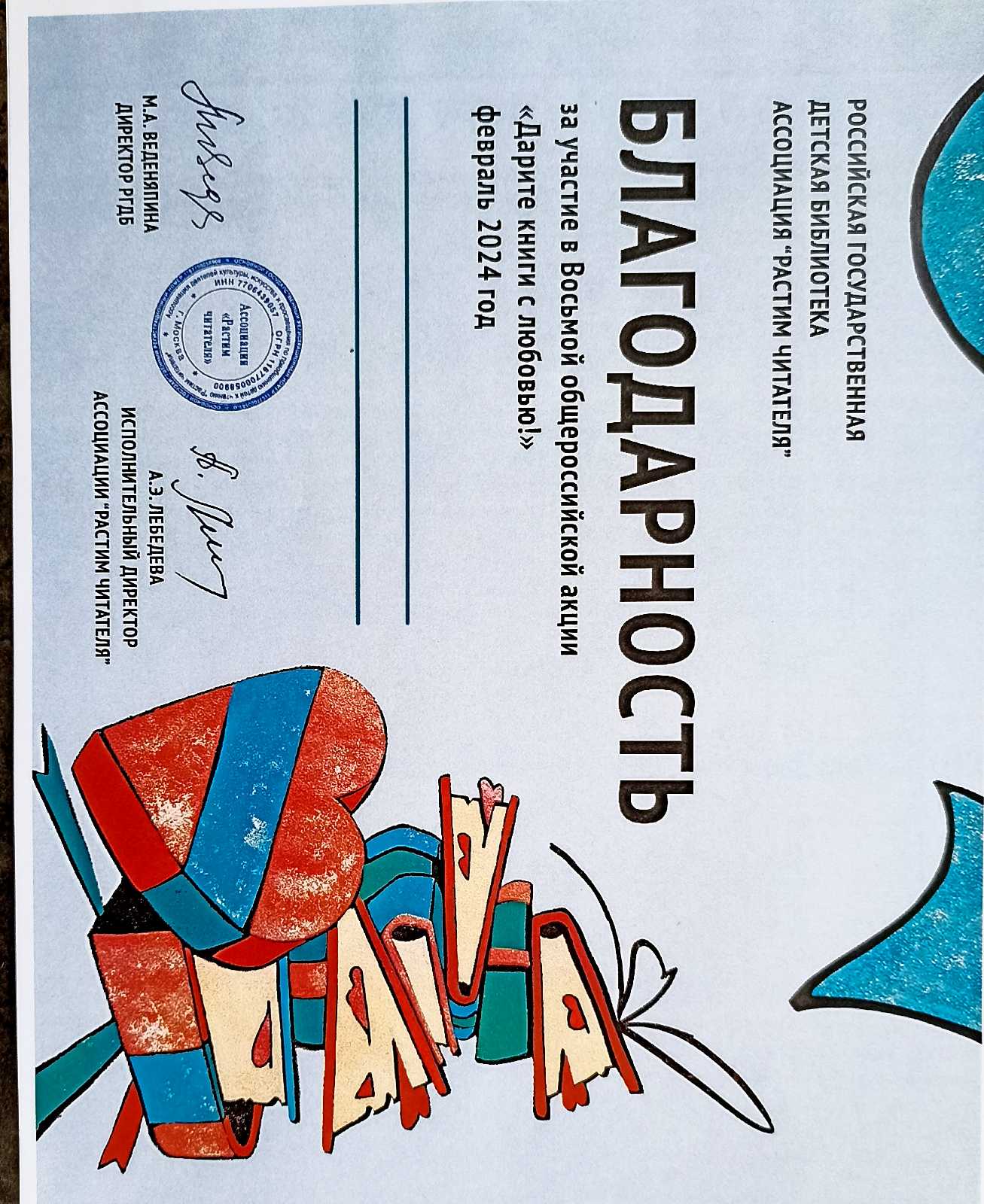                                  Коллективу               МАДОУ «Детский сад №3»